September 24, 2022Smokey Valley Shooting Sports, Lindsborg, KSGeneral Match ConsiderationsParking for registrants will be limited to the area designated on the attached map.Covid precautions will follow the current local policies and the K-State Policies whichever are stricter. As of September 1, 2022, there are no known masking or distancing protocols. However, you may wear a mask if desired.There will NOT be any concessions available on site. Please plan to bring your own meals, snacks, and beverages. NO Alcoholic beverages will be permitted on site. Restrooms and hand sanitization stations will be provided. Check In RemindersParticipants must be present for on-site check-in and bow check. See map for registration area.  Check-ins after each flight has begun will not be able to participate.Participants that are shooting 2 bow classes must check in for both the morning and afternoon flights separately. Participants may not check in early.Check in for the morning flights will begin at 7:30 am. First flight will begin at 8:30 am. Check in for the afternoon flights will begin at 12:00 pm. First afternoon flight will begin at 1:00 pm. At the beginning of both the morning and afternoon events, participants will gather at the assembly area near the flagpole for ceremonial messages and final instructions (see map).On the RangeParticipants should have their own clip boards and blue/black ink pen for scoring (no pencils).Participants are required to check each other’s arrow placement and scoring and sign their own and their lane partner’s card. Failure to do so could result in disqualification.Participants are responsible for assuring that their scores are legible. These entries are considered the official individual arrow scores of the participant.Score totals will be computer calculated in the scoring room and will be considered the Official total scores for the participant. Participants are no longer required to total their scores but may do so if desired.Score cards for each flight, will be turned in to a designated range official before leaving the range.Immediately following the end of both the morning and afternoon first round, participants should proceed to the starting point for their next round.Results and AwardsAwards will follow the afternoon flights as soon as possible after all scores/awards have been confirmed.Results and Awards will be posted on the K-State Shooting Sports webpage and the Kansas 4-H Natural Resources Facebook page, as soon as possible after the match.The deadline for submitting applications for National Match for Archery, Muzzleloading, Shotgun, Small-Bore Pistol, and Small-Bore Rifle disciplines is October 14, 2022.  The link for additional information is: https://www.kansas4-h.org/events-activities/conferences-events/shooting-sports/national-invitational/index.htmlWe plan to have the National Tom Davison Sweepstake Trophy at the match for viewing and photo opportunities.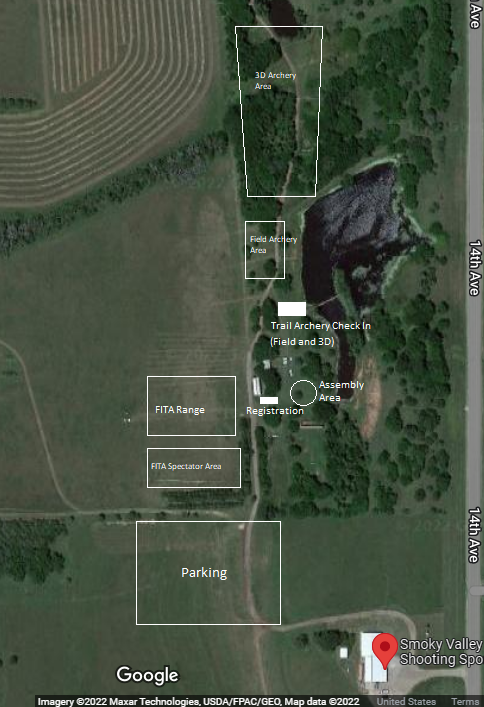 